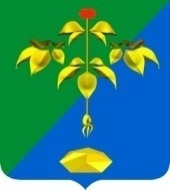 АДМИНИСТРАЦИЯ ПАРТИЗАНСКОГО ГОРОДСКОГО ОКРУГА ПРИМОРСКОГО КРАЯП О С Т А Н О В Л Е Н И Е13.02.2017г.                                                                                                 №177-па17 августа 2023г.                                                                                      № 1268-паОб утверждении Положения о порядке содержания и эксплуатации источников наружного противопожарного водоснабжения, расположенных на территорииПартизанского городского округаВ соответствии с Федеральным законом от 21.12.1994 № 69-ФЗ «О пожарной безопасности», Постановлением Правительства Российской Федерации от 16.09.2020 № 1479 «Об утверждении Правил противопожарного режима в Российской Федерации», в целях обеспечения исправного состояния источников наружного противопожарного водоснабжения и безопасности объектов защиты на территории Партизанского городского округа, на основании статей 29, 32 Устава Партизанского городского округа, администрация Партизанского городского округа ПОСТАНОВЛЯЕТ:1. Утвердить Положение о порядке содержания и эксплуатации источников наружного противопожарного водоснабжения, расположенных на территории Партизанского городского округа (прилагается).2. Настоящее постановление подлежит размещению на официальном сайте администрации Партизанского городского округа в сети «Интернет», опубликованию в газете «Вести», вступает в силу с момента официального опубликования (обнародования).3. Контроль за исполнением настоящего постановления возложить на первого заместителя главы администрации городского округа С.С. Юдина.Глава городского округа                                                               О.А. Бондарев